Request for Involvement – Training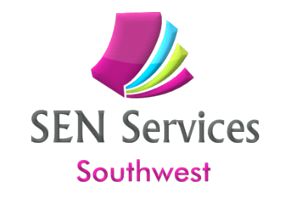 Name of School:						Date:Contact Person: 						Role :Telephone Number: 				Email address:Please indicate what length of training you are requesting:           Whole day 						 Half Day or Twilight (up to 3 hours)Staff Meeting (2 hours max)			 Series of Staff MeetingsWhat area of DSEN or Safeguarding Training are you requesting?Please do not hesitate to ring  Sue on 07854110297 or Tracey on  07913179125 if you would like find out more details or discuss your training needs.Please  send completed request by e mail  to:    senservicessw@gmail.comMany thanks for your request.  We will contact you within 3 working days of receiving your request to make arrangements. 